Памятка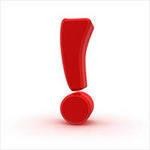 по соблюдению требований к служебному поведениюи урегулированию конфликта интересовв Администрации муниципального района Клявлинский  при подаче заявления о невозможности по объективным причинам представить сведения о доходах, об имуществе и обязательствах имущественного характера своих супруги (супруга) и несовершеннолетних детейЗаявление муниципального служащего (далее – служащий) о невозможности по объективным причинам представить сведения о доходах, об имуществе и обязательствах имущественного характера (далее – сведения) своих супруги (супруга) и несовершеннолетних детей является одним из оснований для проведения заседания комиссии по соблюдению требований к служебному поведению и урегулированию конфликта интересов в  Администрации муниципального района Клявлинский (далее соответственно – комиссия, Администрация района).По итогам рассмотрения данного вопроса комиссия принимает одно из следующих решений:а)	признать, что причина непредставления служащим сведений своих супруги (супруга) и несовершеннолетних детей является объективной и уважительной;б)	признать, что причина непредставления служащим сведений своих супруги (супруга) и несовершеннолетних детей не является уважительной. В этом случае комиссия рекомендует служащему принять меры по представлению сведений;в)	признать, что причина непредставления служащим сведений своих супруги (супруга) и несовершеннолетних детей необъективна и является способом уклонения от представления сведений. В этом случае комиссия рекомендует Главе муниципального района Клявлинский применить к служащему конкретную меру ответственности.Заявление должно быть направлено в пределах срока, установленного для представления служащим сведений, – не позднее 30 апреля года, следующего за отчетным.Заявление подается в письменном виде на имя представителя нанимателя (работодателя). Документ следует представить организационный отдел Администрации района (далее – организационный отдел).Объективность причин непредставления сведений в отношении членов семьи служащего определяется Методическими рекомендациями по организации работы комиссий по соблюдению требований к служебному поведению федеральных государственных служащих и урегулированию конфликта интересов (аттестационных комиссий) в федеральных государственных органах, одобренными президиумом Совета при Президенте Российской Федерации по противодействию коррупции (протокол от 13 апреля 2011 года № 24), согласно которым при определении объективности и уважительности причины непредставления служащим сведений целесообразно руководствоваться следующими положениями:объективная причина – причина, которая существует независимо от воли служащего (например, служащий длительное время не располагает сведениями о местонахождении супруги (супруга) и несовершеннолетних детей и у него отсутствуют возможности для получения такой информации);уважительная причина – причина, которая обоснованно препятствовала служащему представить необходимые сведения (болезнь, командировка и т.п.).Возможна ситуация, когда причина является одновременно объективной и неуважительной, в частности, отказ супруги (супруга) представить служащему сведения в связи с обязательствами, взятыми супругой (супругом) перед третьими лицами (например, обязательство перед работодателем о неразглашении сведений о заработной плате). В данном случае рекомендуется принять решение в отношении служащего о принятии мер по представлению сведений.Кроме того, письмом Министерства труда и социальной защиты Российской Федерации от 18 июля 2013 года № 18-2/10/2-4038 «Разъяснения по применению Федерального закона от 3 декабря 2012 года № 230-ФЗ «О контроле за соответствием расходов лиц, замещающих государственные должности, и иных лиц их доходам» и иных нормативных правовых актов в сфере противодействия коррупции» установлены критерии уважительности причин непредставления сведений членов семьи служащего. Так, при принятии решения комиссии следует исходить из оценки всей совокупности имеющихся сведений, содержащихся в заявлении служащего, в том числе его пояснений в отношении мер, предпринятых не в целях получения необходимых сведений, иных материалов, свидетельствующих о невозможности представить сведения (например, супруги при юридически оформленном браке фактически не проживают друг с другом и (или) между ними существуют личные неприязненные отношения; супруг (супруга) признан безвестно отсутствующим, находится в розыске и т.д.).Рекомендуется при формулировке причин, которые указываются в заявлении как объективные и уважительные, учитывать, что комиссия по итогам рассмотрения заявления может рекомендовать служащему принять меры по представлению указанных сведений или применить конкретную меру ответственности.Для подтверждения объективности и уважительности обстоятельств непредставления сведений в отношении членов семьи организационным отделом рекомендуется служащему совершение следующих действий:1. Направление супруге (супругу) заказного письма с уведомлением с просьбой предоставить сведения, приложить к заявлению в комиссию копии письма и документов, подтверждающих его направление.2. Приложение к заявлению копий документов, подтверждающих факты:бракоразводного процесса между супругами (в случае, если заявление о разводе в суд подано, а решение суда о разводе не принято);обращения служащего в органы внутренних дел с заявлением о розыске супруги (супруга), если служащий в заявлении указывает на то, что не знает, где в настоящее время проживает (находится) супруг (супруга);обращения служащего в суд с заявлением об истребовании сведений у супруги (супруга).3. Привлечение для дачи пояснений на заседании комиссии лиц, обладающих сведениями об объективности и уважительности обстоятельств, препятствующих представить сведения.Данный перечень действий не является исчерпывающим.